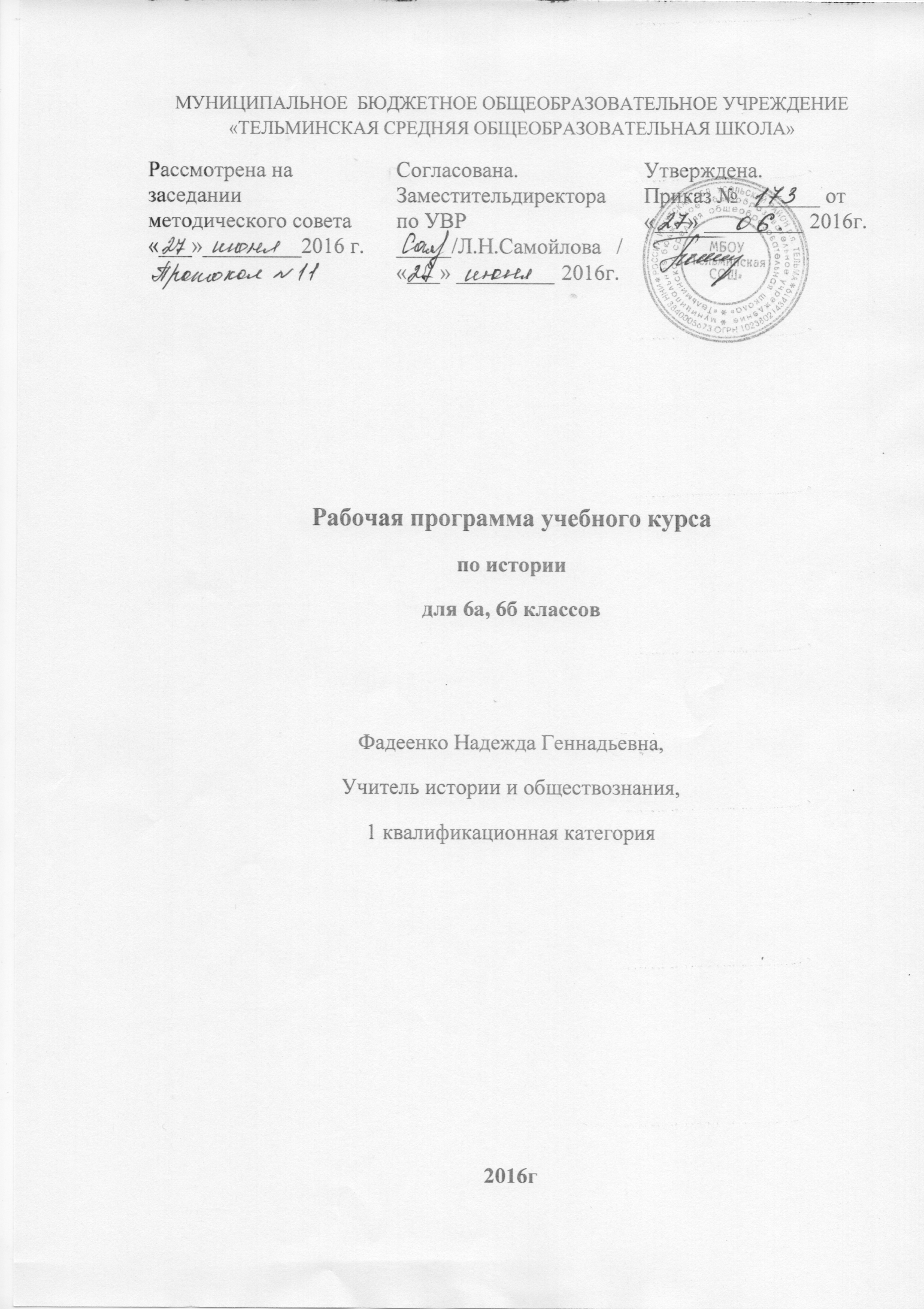 Содержаниеучебного курса поИсторииСреднихвеков. 6 кл.Понятие «Средние века». Хронологические рамки Средневековья.Западная и Центральная Европа в VI–XI вв.Великое переселение народов. Кельты, германцы, славяне, тюрки. Образование варварских королевств. Расселение франков, занятия, общественное устройство.Роль христианства в раннем средневековье. Христианизация Европы. Аврелий Августин. Иоанн Златоуст.Создание и распад империи Карла Великого. Образование государств в Западной Европе. Политическая раздробленность. Норманнские завоевания. Ранние славянские государства. Просветители славян – Кирилл и Мефодий.Византия и арабский мир. Крестовые походы.Византийская империя: территория, хозяйство, государственное устройство. Императоры Византии.Арабские племена: расселение, занятия. Возникновение ислама. Мухаммед. Коран. Арабские завоевания в Азии, Северной Африке, Европе.Крестовые походы и их влияние на жизнь европейского общества. Католицизм, православие и ислам в эпоху крестовых походов. Начало Реконкисты на Пиренейском полуострове.Завоевания сельджуков и османов. Падение Византии. Османская империя.Средневековое европейское общество.Сословное общество в средневековой Европе. Феодализм. Власть духовная и светская.Образование двух ветвей христианства – православия и католицизма. Римско-католическая церковь в средневековье. Фома Аквинский. Монастыри и монахи. Ереси и борьба церкви против их распространения.Феодальное землевладение. Сеньоры и вассалы. Европейское рыцарство: образ жизни и правила поведения.Особенности хозяйственной жизни. Феодалы и крестьянская община. Феодальные повинности. Жизнь, быт и труд крестьян. Средневековый город. Жизнь и быт горожан. Цехи и гильдии.Государства Европы в XIV–XV вв.Возникновение сословно-представительных монархий в европейских странах. Генеральные штаты во Франции. Особенности сословно-представительной монархии в Англии. Великая хартия вольностей. Парламент. Священная Римская империя германской нации. Германские государства в XIV–XV вв.Кризис европейского сословного общества в XIV–XV вв. Столетняя война: причины и итоги. Жанна д’Арк.Война Алой и Белой розы. Крестьянские и городские восстания. Жакерия. Восстание УотаТайлера. Кризис католической церкви. Папы и императоры. Гуситское движение в Чехии. Ян Гус.  Табориты и умеренные. Ян Жижка. Польша в XIV – XV вв. Борьба с агрессией Тевтонского ордена. Династическая уния Польши и Литвы. Грюнвальд.Культурное наследие Средневековья.Духовный мир средневекового человека. Быт и праздники. Средневековый эпос. Рыцарская литература. Городской и крестьянский фольклор. Романский и готический стили в архитектуре, скульптуре и декоративном искусстве.Развитие науки и техники. Появление университетов. Схоластика. Начало книгопечатания в Европе.Культурное наследие Византии.Особенности средневековой культуры народов Востока. Архитектура и поэзия.Страны Азии, Африки и Америки в эпоху средневековья (V–XV вв.)Завоевания сельджуков и османов. Османская империя. Османские завоевания на Балканах. Падение Византии.Китай: распад и восстановление единой державы. Империи Тан и Сун. Крестьянские восстания, нашествия кочевников. Создание империи Мин. Индийские княжества. Создание государства Великих Моголов. Делийский султанат. Средневековая Япония.Государства Центральной Азии в средние века. Государство Хорезм и его покорение монголами. Походы Тимура (Тамерлана).     Доколумбовы цивилизации Америки. Майя, ацтеки и инки: государства, верования, особенности хозяйственной жизни.Учебно - тематический план курса «История Средних веков»»СодержаниеучебногокурсапоИсторииРоссиисдревнейшихвремендоконцаXVIвекаНародыигосударстванатерриториинашейстранывдревностиЗаселениеЕвразии.Великоепереселениенародов.НародынатерриториинашейстраныдосерединыIтысячелетиядон.э.Влияниегеографическогоположенияиприродныхусловийназанятия,образжизни,верования.Города-государстваСеверногоПричерноморья.Скифскоецарство.Тюркскийкаганат.Хазарскийкаганат.ВолжскаяБулгария.КочевыенародыСтепи.Язычество.Распространениехристианства,ислама,иудаизманатерриториинашейстранывдревности.[2]Восточныеславяневдревности(VI-IXвв.)Праславяне.Расселение,соседи,занятия,общественныйстрой,верованиявосточныхславян.Предпосылкиобразованиягосударства.Соседскаяобщина.Союзывосточнославянскихплемен.«Повестьвременныхлет»оначалеРуси.Древнерусскоегосударство(IX – началоXIIв.)НовгородиКиев – центрыдревнерусскойгосударственности.ПервыеРюриковичи.Складываниекрупнойземельнойсобственности.Древнерусскиегорода.РусьиВизантия.ВладимирIипринятиехристианства.РасцветРусиприЯрославеМудром.«Русскаяправда».РусьинародыСтепи.Княжескиеусобицы.ВладимирМономах.МеждународныесвязиДревнейРуси.РаспадДревнерусскогогосударства.Русскиеземлиикняжествавначалеудельногопериода(началоXII – перваяполовинаXIIIвв.)Удельныйпериод:экономическиеиполитическиепричиныраздробленности.Формыземлевладения.Князьяибояре.Свободноеизависимоенаселение.Ростчислагородов.Географическоеположение,хозяйство,политическийстройкрупнейшихрусскихземель(НовгородВеликий,Киевское,Владимиро-Суздальское,Галицко-Волынскоекняжества).Идеяединстварусскихземельвпериодраздробленности.«СловоополкуИгореве».КультураРусивдомонгольскоевремяЯзыческаякультуравосточныхславян.Религиозно-культурноевлияниеВизантии.Особенностиразвитиядревнерусскойкультуры.Единствоисвоеобразиекультурныхтрадицийврусскихземляхикняжествахнаканунемонгольскогозавоевания.Фольклор.Происхождениеславянскойписьменности.Берестяныеграмоты.Зодчествоиживопись.Бытинравы.БорьбаввнешнейагрессиейвXIIIв.Чингис-ханиобъединениемонгольскихплемен.Монгольскиезавоевания.ПоходыБатыянаРусь.Борьбанародовнашейстранысзавоевателями.ЗолотаяОрдаиРусь.ЭкспансиясЗапада.Ливонскийорден.АлександрНевский.СражениенаНевеиЛедовоепобоище.ПоследствиямонгольскогонашествияиборьбысэкспансиейЗапададлядальнейшегоразвитиянашейстраны.СкладываниепредпосылокобразованияРоссийскогогосударства(втораяполовинаXIII – серединаXVвв.)РусскиеземливовторойполовинеXIII – первойполовинеXVвв.Борьбапротивордынскогоига.РусскиеземливсоставеВеликогокняжестваЛитовского.ВосстановлениехозяйстванаРуси.Вотчинное,монастырское,помещичьеичерносошноеземлевладение.Городаиихрольвобъединениирусскихземель.ИванКалитаиутверждениеведущейролиМосквы.Куликовскаябитва.ДмитрийДонской.Рольцерквивобщественнойжизни.СергийРадонежский.ЗавершениеобразованияРоссийскогогосударствавконцеXV – началеXVIвв.ПредпосылкиобразованияРоссийскогогосударства.ИванIII.ВасилийIII.Свержениеордынскогоига.РаспадЗолотойОрды.ПрисоединениеМосквойсеверо-восточныхисеверо-западныхземельРуси.Многонациональныйсоставнаселениястраны.Становлениецентральныхоргановвластииуправления.Судебник1497г.Местничество.Традиционныйхарактерэкономики.РусскаякультуравторойполовиныXIII-XVвв.МонгольскоезавоеваниеикультурноеразвитиеРуси.Куликовскаяпобедаиподъемрусскогонациональногосамосознания.Москва – центрскладывающейсякультурырусскойнародности.Отражениеидеиобщерусскогоединствавустномнародномтворчестве,летописании,литературе.«Задонщина».Теория«Москва – ТретийРим».ФеофанГрек.СтроительствоМосковскогоКремля.АндрейРублев.УсловияразвитиястраныXVIв.:территория,население,характерэкономики.Предпосылкицентрализациистраны.ИванIVГрозный.Установлениецарскойвласти.Реформы50-60-хгг.XVIв.Земскиесоборы.Расширениетерриториигосударства(присоединениеКазанскогоиАстраханскогоханств,ЗападнойСибири).Ермак.ОсвоениеДикогополя.Казачество.БорьбазаБалтийскоепобережье.Ливонскаявойна.РазгромЛивонскогоордена.Опричнина.Становлениесамодержавнойсословно-представительноймонархии.РусскаякультураXVIв.Влияниецентрализациистранынакультурнуюжизнь.Публицистика.«СказаниеокнязьяхВладимирских».Летописныесводы.Началорусскогокнигопечатания.Учебно - тематический план курса «История России»Планируемые предметные результаты.История Средних веков. От Древней Руси к Российскому государству (VIII –XV вв.) (6 класс)Выпускник научится:• локализовать во времени общие рамки и события Средневековья, этапы становления и развития Российского государства; соотносить хронологию истории Руси и всеобщей истории;• использовать историческую карту как источник информации о территории, об экономических и культурных центрах Руси и других государств в Средние века, о направлениях крупнейших передвижений людей – походов, завоеваний, колонизаций и др.;• проводить поиск информации в исторических текстах, материальных исторических памятниках Средневековья;• составлять описание образа жизни различных групп населения в средневековых обществах на Руси и в других странах, памятников материальной и художественной культуры; рассказывать о значительных событиях средневековой истории;• раскрывать характерные, существенные черты: а) экономических и социальных отношений, политического строя на Руси и в других государствах; б) ценностей, господствовавших в средневековых обществах, религиозных воззрений, представлений средневекового человека о мире;• объяснять причины и следствия ключевых событий отечественной и всеобщей истории Средних веков;• сопоставлять развитие Руси и других стран в период Средневековья, показывать общие черты и особенности (в связи с понятиями «политическая раздробленность», «централизованное государство» и др.);• давать оценку событиям и личностям отечественной и всеобщей истории Средних веков.Выпускник получит возможность научиться:• давать сопоставительную характеристику политического устройства государств Средневековья (Русь, Запад, Восток);• сравнивать свидетельства различных исторических источников, выявляя в них общее и различия;• составлять на основе информации учебника и дополнительной литературы описания памятников средневековой культуры Руси и других стран, объяснять, в чем заключаются их художественные достоинства и значение.3-6Календарно- тематический план по истории Средних веков. 6 класс (28ч)Календарно - тематический план по истории России. 6 класс (40ч)№ п/пТема Содержание Кол-во часов на изучение темыКонтрольные мероприятия1ВведениеПовторение. Живое Средневековье1Входящий тест2Становление средневековой Европы 6-11в.- Образование варварских королевств. Государство франков и христианская церковь в 6-8вв.;- Возникновение и распад империи Карла Великого;- Феодальная раздробленность  Западной Европы в 9-11 вв;- Англия в раннее Средневековье.4Тест3Византийская империя и славяне в 6-11в.- Византия при Юстиниане. Борьба империи с внешними врагами. Культура Византии; - Образование славянских государств.2Тест4Арабы в 6-11 вВозникновение ислама. Арабский халифат и его распад. Культура стран халифата.1Словарный диктант5Феодалы и крестьяне.- Средневековая деревня и её обитатели;- В рыцарском замке.2Словарный диктант6Средневековый город в Западной и Центральной Европе- Формирование средневековых городов. Горожане и их образ жизни;- Торговля в Средние века.2Словарный диктант7Католическая церковь в 11-13 вв. Крестовые походы  - Могущество папской власти. Католическая церковь и еретики;- Крестовые походы.2Тест8Образование централизованных государств в Западной Европе 11-15 вв.- Как происходило объединение Франции;- Что англичане считают началом своих свобод;- Столетняя война; - Усиление королевской власти в к. 15 века во Франции, Англии;- Реконкиста и образование централизованных государств на Пиренейском полуострове;- Государства, оставшиеся раздробленными: Германия и Италия в 12-15 вв.6Тест9Славянские государства и Византия в 14-15 вв.- Гуситское движение в Чехии;- Завоевание турками-османами Балканского полуострова.2Тест10Культура Западной Европы в Средние века- Образование и философия. Средневековая культура;- Средневековое искусство. Культура раннего Возрождения в Италии.- Научные открытия и изобретения3Рефераты11Народы Азии, Америки и Африки в Средние века- Средневековая Азия: Китай. Индия. Япония;- Государства и народы доколумбовой Америки.2Рефераты12Итоговое повторение- Наследие Средних веков в истории человечества1ТестИТОГО2812№ п/пТема Содержание Кол-во часов на изучение темыКонтрольные мероприятия1ВведениеПовторение. Наша Родина - Россия1Входящий тест2Народы и государства на территории нашей страны в древности- Древние люди и их стоянки.- Неолитическая революция. Первые скотоводы, земледельцы, ремесленники.- Образование первых государств.- Восточные славяне и их соседи.- История заселения родного края в древности5Тест3Русь в 9-первой половине 12в- Первые известия о Руси- Становление Древнерусского государства.- Правление князя Владимира. Крещение Руси.- Русское государство при Ярославе Мудром. - Русь при наследниках Ярослава Мудрого. Владимир Мономах.- Общественный строй и церковная организация на Руси.- Культурное пространство Европы и культура Древней Руси.- Повседневная жизнь населения.- Место и роль Руси в Европе;- Урок истории и культуры родного края в древности.11Тест4Русь в середине 12 – начале 13в.- Политическая раздробленность в Европе и на Руси;- Владимиро-Суздальское княжество;- Новгородская республика;- Южные и юго-западные княжества;5Тест5Русские земли в середине 13-14в- Монгольская империя и изменение политической картины мира;- Батыево нашествие на Русь;- Северо-западная Русь между Востоком и Западом;- Золотая Орда: государственный строй, население, экономика и культура;- Литовское государство и Русь;- Усиление Московского к4няжества в Северо-восточной Руси;- Объединение русских земель вокруг Москвы. Куликовская битва;- Развитие культуры в русских землях во второй половине 13-14в.;- Родной край в истории и культуре Руси.10Тест6Формирование единого русского государства- Русские земли на политической карте Европы и мира в начале 15в.;- Московское княжество в первой половине 15в.;- Распад Золотой Орды и его последствия;- Московское государство и его соседи во второй половине 15 в.;- Русская православная церковь в 15 – начале 16в.;- Человек в Российском государстве второй половине 15в;- Формирование культурного пространства единого Российского государства8Тест-ИТОГО406№п/п№ в теме№ в темеТема урокаКол-во часовСроки Сроки Тип урокаФормы и виды контроляПримечания №п/п№ в теме№ в темеТема урокаКол-во часовПо плануФакт.Тип урокаФормы и виды контроляПримечания 111Введение. Живое Средневековье12-10 сентябряУрок изучения нового материалалекцияГлава 1.Становление средневековой Европы 6-11вв. (4ч)Глава 1.Становление средневековой Европы 6-11вв. (4ч)Глава 1.Становление средневековой Европы 6-11вв. (4ч)Глава 1.Становление средневековой Европы 6-11вв. (4ч)Глава 1.Становление средневековой Европы 6-11вв. (4ч)Глава 1.Становление средневековой Европы 6-11вв. (4ч)Глава 1.Становление средневековой Европы 6-11вв. (4ч)Глава 1.Становление средневековой Европы 6-11вв. (4ч)Глава 1.Становление средневековой Европы 6-11вв. (4ч)211Образование варварских королевств. Государство франков и христианская церковь в 6-8вв12-10 сентябрякомбинированныйработа с учебником322Возникновение и распад империи Карла Великого112-17 сентябрякомбинированныйзадания с крат. ответом433Феодальная раздробленность  Западной Европы в 9-11 вв112-17  сентябрякомбинированныйработа с учебником544Англия в раннее Средневековье119-24 сентябрякомбинированныйвопросыГлава 2. Византийская империя и славяне в 6-11вв. (2ч)Глава 2. Византийская империя и славяне в 6-11вв. (2ч)Глава 2. Византийская империя и славяне в 6-11вв. (2ч)Глава 2. Византийская империя и славяне в 6-11вв. (2ч)Глава 2. Византийская империя и славяне в 6-11вв. (2ч)Глава 2. Византийская империя и славяне в 6-11вв. (2ч)Глава 2. Византийская империя и славяне в 6-11вв. (2ч)Глава 2. Византийская империя и славяне в 6-11вв. (2ч)Глава 2. Византийская империя и славяне в 6-11вв. (2ч)611Византия при Юстиниане. Борьба империи с внешними врагами. Культура Византии.119-24 сентябрякомбинированныйработа с раб. тетрадями722Образование славянских государств126-1 октябрякомбинированныйработа с раб. тетрадямиГлава 3. Арабы в 6-11 вв.  (1ч)Глава 3. Арабы в 6-11 вв.  (1ч)Глава 3. Арабы в 6-11 вв.  (1ч)Глава 3. Арабы в 6-11 вв.  (1ч)Глава 3. Арабы в 6-11 вв.  (1ч)Глава 3. Арабы в 6-11 вв.  (1ч)Глава 3. Арабы в 6-11 вв.  (1ч)Глава 3. Арабы в 6-11 вв.  (1ч)Глава 3. Арабы в 6-11 вв.  (1ч)811Возникновение ислама. Арабский халифат и его распад. Культура стран халифата.1 26-1октябрякомбинированныйработа с учебникомГлава 4. Феодалы и крестьяне. (2ч)Глава 4. Феодалы и крестьяне. (2ч)Глава 4. Феодалы и крестьяне. (2ч)Глава 4. Феодалы и крестьяне. (2ч)Глава 4. Феодалы и крестьяне. (2ч)Глава 4. Феодалы и крестьяне. (2ч)Глава 4. Феодалы и крестьяне. (2ч)Глава 4. Феодалы и крестьяне. (2ч)Глава 4. Феодалы и крестьяне. (2ч)911Средневековая деревня и её обитатели13-8 октябрякомбинированныйработа с учебником1022В рыцарском замке13-8 октябрякомбинированныйвопросыГлава5. Средневековый город в Западной и Центральной Европе (2ч)Глава5. Средневековый город в Западной и Центральной Европе (2ч)Глава5. Средневековый город в Западной и Центральной Европе (2ч)Глава5. Средневековый город в Западной и Центральной Европе (2ч)Глава5. Средневековый город в Западной и Центральной Европе (2ч)Глава5. Средневековый город в Западной и Центральной Европе (2ч)Глава5. Средневековый город в Западной и Центральной Европе (2ч)Глава5. Средневековый город в Западной и Центральной Европе (2ч)11111Формирование средневековых городов. Горожане и их образ жизни.110-15 октябрякомбинированныйработа с учебником12122Торговля в Средние века110-15 октябрякомбинированныйвопросыГлава 6. Католическая церковь в 11-13 вв. Крестовые походы  (2ч)Глава 6. Католическая церковь в 11-13 вв. Крестовые походы  (2ч)Глава 6. Католическая церковь в 11-13 вв. Крестовые походы  (2ч)Глава 6. Католическая церковь в 11-13 вв. Крестовые походы  (2ч)Глава 6. Католическая церковь в 11-13 вв. Крестовые походы  (2ч)Глава 6. Католическая церковь в 11-13 вв. Крестовые походы  (2ч)Глава 6. Католическая церковь в 11-13 вв. Крестовые походы  (2ч)Глава 6. Католическая церковь в 11-13 вв. Крестовые походы  (2ч)13131Могущество папской власти. Католическая церковь и еретики.117-22 октябрякомбинированныйработа с учебником14142Крестовые походы117-22 октябрякомбинированныйвопросыГлава 7. Образование централизованных государств в Западной Европе 11-15 вв. (6ч)Глава 7. Образование централизованных государств в Западной Европе 11-15 вв. (6ч)Глава 7. Образование централизованных государств в Западной Европе 11-15 вв. (6ч)Глава 7. Образование централизованных государств в Западной Европе 11-15 вв. (6ч)Глава 7. Образование централизованных государств в Западной Европе 11-15 вв. (6ч)Глава 7. Образование централизованных государств в Западной Европе 11-15 вв. (6ч)Глава 7. Образование централизованных государств в Западной Европе 11-15 вв. (6ч)Глава 7. Образование централизованных государств в Западной Европе 11-15 вв. (6ч)15151Как происходило объединение Франции124-29октябрякомбинированныйработа с учебником16162Что англичане считают началом своих свобод124-29 октябрякомбинированныйработа с учебником17173Столетняя война17-12 ноябрякомбинированныйвопросы18184Усиление королевской власти в к. 15 века во Франции, Англии17-12 ноябрякомбинированныйзадания с крат. ответом19195Реконкиста и образование централизованных государств на Пиренейском полуострове114-19 ноябрякомбинированныйработа с учебником20206Государства, оставшиеся раздробленными: Германия и Италия в 12-15 вв.114-19 ноябрякомбинированныйработа с раб. тетрадямиГлава 8. Славянские государства и Византия в 14-15 вв. (2ч)Глава 8. Славянские государства и Византия в 14-15 вв. (2ч)Глава 8. Славянские государства и Византия в 14-15 вв. (2ч)Глава 8. Славянские государства и Византия в 14-15 вв. (2ч)Глава 8. Славянские государства и Византия в 14-15 вв. (2ч)Глава 8. Славянские государства и Византия в 14-15 вв. (2ч)Глава 8. Славянские государства и Византия в 14-15 вв. (2ч)Глава 8. Славянские государства и Византия в 14-15 вв. (2ч)21211Гуситское движение в Чехии121-26 ноябрякомбинированныйвопросы22222Завоевание турками-османами Балканского полуострова.121-26 ноябрякомбинированныйработа с раб. тетрадямиГлава 9. Культура Западной Европы в Средние века (3ч)Глава 9. Культура Западной Европы в Средние века (3ч)Глава 9. Культура Западной Европы в Средние века (3ч)Глава 9. Культура Западной Европы в Средние века (3ч)Глава 9. Культура Западной Европы в Средние века (3ч)Глава 9. Культура Западной Европы в Средние века (3ч)Глава 9. Культура Западной Европы в Средние века (3ч)Глава 9. Культура Западной Европы в Средние века (3ч)23231Образование и философия. Средневековая культура128-3 декабрякомбинированныйработа с учебником24242Средневековое искусство. Культура раннего Возрождения в Италии.128-3 декабрякомбинированныйработа с учебником25253Научные открытия и изобретения15-10 декабрякомбинированныйвопросыГлава 10. Народы Азии, Америки и Африки в Средние века (2ч)Глава 10. Народы Азии, Америки и Африки в Средние века (2ч)Глава 10. Народы Азии, Америки и Африки в Средние века (2ч)Глава 10. Народы Азии, Америки и Африки в Средние века (2ч)Глава 10. Народы Азии, Америки и Африки в Средние века (2ч)Глава 10. Народы Азии, Америки и Африки в Средние века (2ч)Глава 10. Народы Азии, Америки и Африки в Средние века (2ч)Глава 10. Народы Азии, Америки и Африки в Средние века (2ч)26261Средневековая Азия: Китай. Индия. Япония.15-10 декабрякомбинированныйработа с учебником27272Государства и народы доколумбовой Америки112-17 декабрякомбинированныйработа с учебником28283Итоговое повторение. Наследие Средних веков в истории человечества112-17 декабряурок обобщениятест№п/п№п/п№ в теме№ в темеТема урокаКол-во часовКол-во часовСроки Сроки Сроки Сроки Тип урокаФормы и виды контроляПримечания №п/п№п/п№ в теме№ в темеТема урокаКол-во часовКол-во часовПо плануПо плануПо плануФакт.Тип урокаФормы и виды контроляПримечания 1111Введение. Наша Родина – Россия.1119-24 декабря19-24 декабря19-24 декабряУрок изучения нового материаларабота с картойТема 1. Народы и государства на территории нашей страны в древности (5ч)Тема 1. Народы и государства на территории нашей страны в древности (5ч)Тема 1. Народы и государства на территории нашей страны в древности (5ч)Тема 1. Народы и государства на территории нашей страны в древности (5ч)Тема 1. Народы и государства на территории нашей страны в древности (5ч)Тема 1. Народы и государства на территории нашей страны в древности (5ч)Тема 1. Народы и государства на территории нашей страны в древности (5ч)Тема 1. Народы и государства на территории нашей страны в древности (5ч)Тема 1. Народы и государства на территории нашей страны в древности (5ч)Тема 1. Народы и государства на территории нашей страны в древности (5ч)Тема 1. Народы и государства на территории нашей страны в древности (5ч)Тема 1. Народы и государства на территории нашей страны в древности (5ч)2211Древние люди и их стоянки на территории современной Росии.1119-24 декабря19-24 декабря19-24 декабрякомбинированныйработа с учебником3322Неолитическая революция. Первые скотоводы, земледельцы, ремесленники.1111-14 января11-14 января11-14 январякомбинированныйработа с учебником4433Образование первых государств1111-14 января11-14 января11-14 январякомбинированныйработа с учебником5544Восточные славяне и их соседи.1116-21января16-21января16-21январякомбинированныйработа с учебником6555История заселения территории родного края в древности или повторительно-обобщающий урок по теме1.1116-21 января16-21 января16-21 январякомбинированныйработа с учебникомТема 2. Русь в 9 – первой половине 12в. (11ч)Тема 2. Русь в 9 – первой половине 12в. (11ч)Тема 2. Русь в 9 – первой половине 12в. (11ч)Тема 2. Русь в 9 – первой половине 12в. (11ч)Тема 2. Русь в 9 – первой половине 12в. (11ч)Тема 2. Русь в 9 – первой половине 12в. (11ч)Тема 2. Русь в 9 – первой половине 12в. (11ч)Тема 2. Русь в 9 – первой половине 12в. (11ч)Тема 2. Русь в 9 – первой половине 12в. (11ч)Тема 2. Русь в 9 – первой половине 12в. (11ч)Тема 2. Русь в 9 – первой половине 12в. (11ч)Тема 2. Русь в 9 – первой половине 12в. (11ч)Тема 2. Русь в 9 – первой половине 12в. (11ч)7111Первые известия о Руси1123-28 января23-28 января23-28 январякомбинированныйработа с учебником8222Становление Древнерусского государства1123-28 января23-28 января23-28 январякомбинированныйработа с учебником9333Становление Древнерусского государства1130-4 февраля30-4 февраля30-4 февралякомбинированныйвопросы10444Правление князя Владимира. Крещение Руси1130-4 февраля30-4 февраля30-4 февралякомбинированныйвопросы11555Русское государство при Ярославе Мудром.16-11 февраля6-11 февраля6-11 февраляУрок изучения нового материалатест12666Русь при наследниках Ярослава Мудрого. Владимир Мономах116-11 февраля6-11 февраля6-11 февраляУрок изучения нового материалавопросы13777Общественный строй и церковная организация на Руси1113-18 февраля13-18 февраля13-18 февралякомбинированныйвопросы14888Культурное пространство Европы и культура Древней Руси1113-18 февраля13-18 февраля13-18 февралякомбинированныйработа с учебником15999Повседневная жизнь населения1120-25 февраля20-25 февраля20-25 февралякомбинированныйвопросы16101010Место и роль Руси в Европе. Повторительно-обобщающий урок по теме 2.1120-25 февраля20-25 февраля20-25 февралякомбинированныйработа с учебником17111111Урок истории и культуры родного края в древности1127-4 марта27-4 марта27-4 мартакомбинированныйвопросыТема 3. Русь в середине 12 – начале 13в (5ч)Тема 3. Русь в середине 12 – начале 13в (5ч)Тема 3. Русь в середине 12 – начале 13в (5ч)Тема 3. Русь в середине 12 – начале 13в (5ч)Тема 3. Русь в середине 12 – начале 13в (5ч)Тема 3. Русь в середине 12 – начале 13в (5ч)Тема 3. Русь в середине 12 – начале 13в (5ч)Тема 3. Русь в середине 12 – начале 13в (5ч)Тема 3. Русь в середине 12 – начале 13в (5ч)Тема 3. Русь в середине 12 – начале 13в (5ч)Тема 3. Русь в середине 12 – начале 13в (5ч)Тема 3. Русь в середине 12 – начале 13в (5ч)Тема 3. Русь в середине 12 – начале 13в (5ч)18111Политическая раздробленность в Европе и на Руси1127-4 марта27-4 марта27-4 мартакомбинированныйвопросы19222Владимиро – Суздальское княжество116-11 марта6-11 марта6-11 мартакомбинированныйРаб. суч.20333Новгородская республика1116-11 мартаурок обобщениятест21444Южные и юго – западные русские княжества1113-18 марта13-18 марта13-18 мартакомбинированныйработа с учебником2222225Повторительно – обобщающий урок по теме 3.1113-18 марта13-18 марта13-18 мартакомбинированныйработа с учебникомТема 4. Русские земли в середине 13 – 14в (10ч)Тема 4. Русские земли в середине 13 – 14в (10ч)Тема 4. Русские земли в середине 13 – 14в (10ч)Тема 4. Русские земли в середине 13 – 14в (10ч)Тема 4. Русские земли в середине 13 – 14в (10ч)Тема 4. Русские земли в середине 13 – 14в (10ч)Тема 4. Русские земли в середине 13 – 14в (10ч)Тема 4. Русские земли в середине 13 – 14в (10ч)Тема 4. Русские земли в середине 13 – 14в (10ч)Тема 4. Русские земли в середине 13 – 14в (10ч)Тема 4. Русские земли в середине 13 – 14в (10ч)2323231Монгольская империя и изменение политической картины мира.1120-25 марта20-25 марта20-25 мартакомбинированныйработа с учебником2424242Батыево нашествие на Русь1120-25 марта20-25 марта20-25 мартакомбинированныйработа с учебником2525253Северо – западная Русь между Востоком и Западом.113-8 апреля3-8 апреля3-8 апрелякомбинированныйработа с учебником2626264Золотая Орда: государственный строй, население, экономика и культура113-8 апреля3-8 апреля3-8 апрелякомбинированныйработа с учебником2727275Литовское государство и Русь1110-15 апреля10-15 апреля10-15 апрелякомбинированныйвопросы2828286Усиление Московского княжества и северо-восточной Руси.1110-15 апреля10-15 апреля10-15 апрелякомбинированныйвопросы2929297Объединение русских земель вокруг Москвы. Куликовская битва.1117-22 апреля17-22 апреля17-22 апрелякомбинированныйвопросы3030308Развитие культуры в русских землях во второй половине 13-14вв.1117-22 апреля17-22 апреля17-22 апрелякомбинированныйвопросы3131319Родной край в истории и культуре Руси.1124-29 апреля24-29 апреля24-29 апрелякомбинированныйвопросы32323210Повторительно – обобщающий урок по теме 4.1124-29 апреля24-29 апреля24-29 апрелякомбинированныйработа с учебникомТема 5. Формирование единого русского государства (8ч)Тема 5. Формирование единого русского государства (8ч)Тема 5. Формирование единого русского государства (8ч)Тема 5. Формирование единого русского государства (8ч)Тема 5. Формирование единого русского государства (8ч)Тема 5. Формирование единого русского государства (8ч)Тема 5. Формирование единого русского государства (8ч)Тема 5. Формирование единого русского государства (8ч)Тема 5. Формирование единого русского государства (8ч)Тема 5. Формирование единого русского государства (8ч)Тема 5. Формирование единого русского государства (8ч)3333331Русские земли на политической карте Европы и мира в первой половине 15в.112-6 мая2-6 мая2-6 маякомбинированныйвопросы3434342Московское княжество в первой половине 15 в.112-6 мая2-6 мая2-6 маякомбинированныйвопросы3535353Распад Золотой Орды и его последствия.118-13 мая8-13 мая8-13 маяурок обобщениятест3636364Московское государство и его соседи во второй половине 15 в.118-13 мая8-13 мая8-13 маяурок обобщениятест3737375Русская православная церковь в 15 – начале 16 в.1115-20 мая15-20 мая15-20 маяурок обобщениятест3838386Человек в российском государстве второй половины 15 в.1115-20 мая15-20 мая15-20 маяурок обобщениятест3939397Формирование культурного пространства единого российского государства1122-27 мая22-27 мая22-27 маяурок обобщениятест404088Урок истории и культуры родного края или повторительно – обобщающий урок по теме 51122-27 мая22-27 мая22-27 маяурок обобщениятест